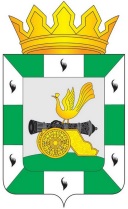 МУНИЦИПАЛЬНОЕ ОБРАЗОВАНИЕ «СМОЛЕНСКИЙ РАЙОН» СМОЛЕНСКОЙ ОБЛАСТИСМОЛЕНСКАЯ РАЙОННАЯ ДУМАРЕШЕНИЕот                  2022 года            № О передаче Контрольно - ревизионной комиссии муниципального образования «Смоленский район» Смоленской области полномочий Контрольно-ревизионных комиссий сельских поселений Смоленского района Смоленской области	В целях реализации Бюджетного кодекса РФ, руководствуясь Федеральным законом от 6 октября 2003 года № 131-ФЗ «Об общих принципах организации местного самоуправления в Российской Федерации», Федеральным законом от 7 февраля 2011 года № 6-ФЗ «Об общих принципах организации и деятельности контрольно-счетных органов субъектов Российской Федерации и муниципальных образований», в соответствии с Уставом муниципального образования «Смоленский район» Смоленской области, Смоленская районная ДумаРЕШИЛА:Передать Контрольно-ревизионной комиссии муниципального образования «Смоленский район» Смоленской области полномочия Контрольно-ревизионных комиссий сельских поселений Смоленского района Смоленской области, входящих в состав муниципального района, по осуществлению внешнего муниципального финансового контроля на 2023 год.Смоленской районной Думе заключить с представительными органами сельских поселений Смоленского района Смоленской области соглашения о передаче полномочий, согласно приложению № 1 к настоящему решению.Настоящее решение опубликовать в газете «Сельская правда».Настоящее решение вступает в силу со дня его официального опубликования и распространяется на правоотношения, возникшие с 01.01.2023 года.Глава муниципального образования «Смоленский район» Смоленской области                        О.Н. ПавлюченковаПредседатель Смоленской районной Думы                                               С.Е. ЭсальнекПеречень представительных органов сельских поселений Смоленского района Смоленской области, входящих в состав муниципального района, передавших полномочия Контрольно-ревизионных комиссий сельских поселений Смоленского района Смоленской области по осуществлению внешнего муниципального финансового контроля на 2023 годПриложение 1к решению Смоленской районной Думы от    декабря 2022 года №  Совет депутатов Волоковского сельского поселения Смоленского района Смоленской областиСовет депутатов Вязгинского сельского поселения Смоленского района Смоленской областиСовет депутатов Гнездовского сельского поселения Смоленского района Смоленской областиСовет депутатов Лоинского сельского поселения Смоленского района Смоленской областиСовет депутатов Дивасовского сельского поселения Смоленского района Смоленской областиСовет депутатов Катынского сельского поселения Смоленского района Смоленской областиСовет депутатов Касплянского сельского поселения Смоленского района Смоленской областиСовет депутатов Козинского сельского поселения Смоленского района Смоленской областиСовет депутатов Кощинского сельского поселения Смоленского района Смоленской областиСовет депутатов Михновского сельского поселения Смоленского района Смоленской областиСовет депутатов Новосельского сельского поселения Смоленского района Смоленской областиСовет депутатов Пригорского сельского поселения Смоленского района Смоленской областиСовет депутатов Печерского сельского поселения Смоленского района Смоленской областиСовет депутатов Пионерского сельского поселения Смоленского района Смоленской областиСовет депутатов Сметанинского сельского поселения Смоленского района Смоленской областиСовет депутатов Стабенского сельского поселения Смоленского района Смоленской областиСовет депутатов Талашкинского сельского поселения Смоленского района Смоленской областиСовет депутатов Хохловского сельского поселения Смоленского района Смоленской области